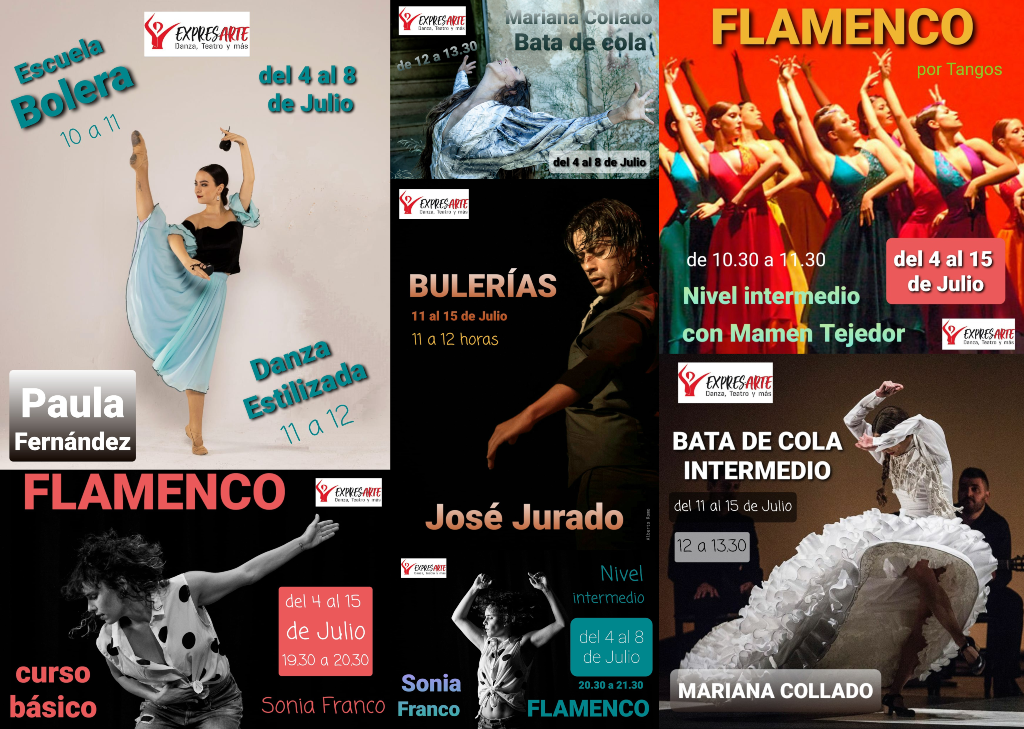 TODOS LOS CURSOS SON PRESENCIALES Y ON LINE SIMULTÁNEAMENTEINSCRIPCIONES EN info@expresarte-madrid.com